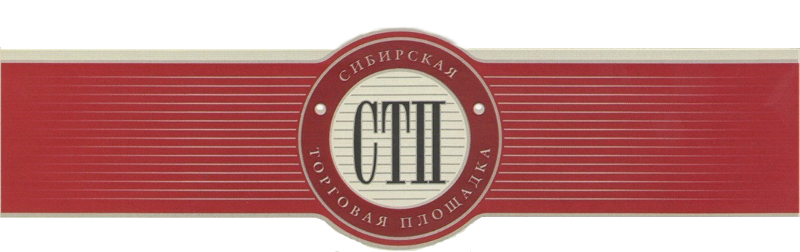 УТВЕРЖДАЮОрганизатор торговРакитина Ирина ГеннадьевнаПротокол №СТП-4027/12о результатах проведения открытого аукциона с открытой формой подачипредложенийо цене имущества или предприятия должникаОбщество с ограниченной ответственностью "Система Гарант"Дата и время проведения аукциона: 2019-11-12 12:00:00(время московское)Оператор торговой площадки: ООО «Сибирская торговая площадка»Место проведения аукциона: электронная торговая площадка  https://sibtoptrade.ru/Предмет аукциона:Результаты рассмотрения предложений о цене имущества или предприятия должника, представленные участниками торгов:Торги по Лоту №12:Участник аукциона, который сделал предпоследнее предложение о цене в ходе торгов:Победителем аукциона признан участник аукциона, предложивший наиболее высокую цену: № лотаназвание лота (с начальной ценой продажи, руб.)12право требования к Алексееву Олегу Анатольевичу в размере 13 637 800 руб., начальная цена 136000.00Наименование участника, место нахождения (для юридического лица) или Ф.И.О., место жительства (для физических лиц)Дата и время поступления предложения о цене (мск)Предложение о цене, руб.Юсов Юрий Павлович
400007, Волгоградская область, г. Волгоград, пр. Металлургов, д. 28, кв. 112019-11-12 12:00:31149600.00Общество с ограниченной ответственностью "Олимп"
652600, Кемеровская область, г. Белово, ул. Чкалова, д. 92019-11-12 12:09:18163200.00Юсов Юрий Павлович
400007, Волгоградская область, г. Волгоград, пр. Металлургов, д. 28, кв. 112019-11-12 12:10:49176800.00Общество с ограниченной ответственностью "Олимп"
652600, Кемеровская область, г. Белово, ул. Чкалова, д. 92019-11-12 12:15:42190400.00Юсов Юрий Павлович
400007, Волгоградская область, г. Волгоград, пр. Металлургов, д. 28, кв. 112019-11-12 12:16:08204000.00Общество с ограниченной ответственностью "Олимп"
652600, Кемеровская область, г. Белово, ул. Чкалова, д. 92019-11-12 12:21:03217600.00Юсов Юрий Павлович
400007, Волгоградская область, г. Волгоград, пр. Металлургов, д. 28, кв. 112019-11-12 12:21:40231200.00Общество с ограниченной ответственностью "Олимп"
652600, Кемеровская область, г. Белово, ул. Чкалова, д. 92019-11-12 12:36:58244800.00Юсов Юрий Павлович
400007, Волгоградская область, г. Волгоград, пр. Металлургов, д. 28, кв. 112019-11-12 12:39:41258400.00Общество с ограниченной ответственностью "Олимп"
652600, Кемеровская область, г. Белово, ул. Чкалова, д. 92019-11-12 12:42:18272000.00Юсов Юрий Павлович
400007, Волгоградская область, г. Волгоград, пр. Металлургов, д. 28, кв. 112019-11-12 12:47:22285600.00Общество с ограниченной ответственностью "Олимп"
652600, Кемеровская область, г. Белово, ул. Чкалова, д. 92019-11-12 12:51:38299200.00Юсов Юрий Павлович
400007, Волгоградская область, г. Волгоград, пр. Металлургов, д. 28, кв. 112019-11-12 12:52:43312800.00Общество с ограниченной ответственностью "Олимп"
652600, Кемеровская область, г. Белово, ул. Чкалова, д. 92019-11-12 12:54:41326400.00Юсов Юрий Павлович
400007, Волгоградская область, г. Волгоград, пр. Металлургов, д. 28, кв. 112019-11-12 12:55:55340000.00Общество с ограниченной ответственностью "Олимп"
652600, Кемеровская область, г. Белово, ул. Чкалова, д. 92019-11-12 13:01:31353600.00Юсов Юрий Павлович
400007, Волгоградская область, г. Волгоград, пр. Металлургов, д. 28, кв. 112019-11-12 13:09:48367200.00Общество с ограниченной ответственностью "Олимп"
652600, Кемеровская область, г. Белово, ул. Чкалова, д. 92019-11-12 13:29:23380800.00Юсов Юрий Павлович
400007, Волгоградская область, г. Волгоград, пр. Металлургов, д. 28, кв. 112019-11-12 13:40:09394400.00Оствальд Евгений Владимирович
630083, г. Новосибирск, ул. Большевистская, д. 112, кв. 292019-11-12 14:09:37408000.00Юсов Юрий Павлович
400007, Волгоградская область, г. Волгоград, пр. Металлургов, д. 28, кв. 112019-11-12 14:11:45421600.00Наименование участника (для юридического лица) или Ф.И.О. (для физических лиц)Место нахождения (для юридических лиц) или место жительства (для физических лиц)Предложение о цене, руб.Оствальд Евгений Владимирович630083, г. Новосибирск, ул. Большевистская, д. 112, кв. 29408000.00Наименование участника (для юридического лица) или Ф.И.О. (для физических лиц)Место нахождения (для юридического лица) или место жительства (для физического лица)Предложение о цене, руб.Юсов Юрий Павлович400007, Волгоградская область, г. Волгоград, пр. Металлургов, д. 28, кв. 11421600.00